TỌA ĐÀM “GÓP Ý HOÀN THIỆN CÁC VẤN ĐỀVỀ NÔNG NGHIỆP TRONG DỰ THẢO LUẬT ĐẤT ĐAI (SỬA ĐỔI)”MỘT SỐ QUY ĐỊNH MỚI CỦA DỰ THẢO LUẬT ĐẤT ĐAI (SỬA ĐỔI) VỀ QUẢN LÝ SỬ DỤNG ĐẤT NÔNG NGHIỆP, CƠ HỘI CHO CÁC NHÀ ĐẦU TƯ TRONG LĨNH VỰC SẢN XẤT NÔNG NGHIỆPTS Nguyễn Đình Bồng Dự thảo Luật Đất đai (sửa đổi) được xây dựng công phu, đã thể chế hóa được các quan điểm, mục tiêu, nhiệm vụ, giải pháp tiếp tục hoàn thiện thể chế, chính sách đất đai theo tinh thần Nghị quyết số 18-NQ/TW về "Tiếp tục đổi mới, hoàn thiện thể chế, chính sách,  nâng cao hiệu lực, hiệu quả quản lý và sử dụng đất, tạo động lực đưa nước ta trở thành nước phát triển có thu nhập cao Dự thảo Luật đã có nhiều quy định mới, trong đó có những những nội dung có tính đột phá, có ý nghĩa quan trọng trong việc thúc đẩy quá trình tích tụ, tập trung đất nông nghiệp hướng tới nông nghiệp công nghệ cao, sản xuất quy mô lớn và sẽ có tác động lớn đến cộng đồng doanh nghiệp đầu tư trong lĩnh vực nông nghiệp. Về hạn múc sử dụng đất  nông nghiệp của Hộ gia đình cá nhân, Dự thảo Luật Đất đai (Sửa đổi) quy định tại Điều 180; 2) Về hạn mức nhận chuyển quyền sử dụng đất nông nghiệp của Hộ gia đình cá nhân, Dự thảo Luật Đất đai (sửa đổi) quy định  tại Điều 181 . Luật Đất đai 2013 quy định: Hạn mức nhận chuyển quyền sử dụng đất nông nghiệp của Hộ gia đình cá nhân không quá 10 lần; Dự thảo Luật Đất đai (sửa đổi) quy định không quá 15 lần. Theo quy định này diện tích đất cây hàng năm của Hộ gia đình cá nhân sử dụng tối đa lên tới 45 ha, diện tích đất trồng cây lâu năm vùng đồng bằng 150 ha, vùng Trung du miền núi là 450 ha; diện tích đất rừng phòng hộ, rừng sản xuất 450 ha. Quy định này đủ lớn để đáp ứng cho Hộ gia đình cá nhân có khả năng, có nhu cầu mở rộng quy mô sử dụng đất theo hướng sản xuất nông nghiệp hàng hóa tập trung, quy mô lớn, hiệu quả 3) Về đất nông nghiệp do tổ chức, người Việt Nam định cư ở nước ngoài, tổ chức kinh tế có vốn đầu tư nước ngoài sử dụng, Dự thảo Luật Đất đai (sửa đổi) quy định tại Điều 184:  “1. Tổ chức kinh tế, người Việt Nam định cư ở nước ngoài, tổ chức kinh tế có vốn đầu tư nước ngoài có nhu cầu sử dụng đất để sản xuất nông nghiệp, lâm nghiệp, nuôi trồng thủy sản, làm muối thì được Nhà nước xem xét cho thuê đất để thực hiện dự án đầu tư”. 4)  Về đất do các công ty nông, lâm nghiệp quản lý, sử  dụng, Dự thảo Luật Đất đai (sửa đổi) quy định  tại Điều185: “1. Các công ty nông, lâm nghiệp đang quản lý, sử dụng đất có nguồn gốc nông trường, lâm trường có trách nhiệm rà soát hiện trạng sử dụng đất…2. Ủy ban nhân dân cấp tỉnh quyết định: a) Công nhận quyền sử dụng đất, cấp Giấy chứng nhận đối với phần diện tích công nhận cho tổ chức đang sử dụng đúng mục đích theo phương án đã được phê duyệt; b) Thực hiện tiếp nhận đối với phần diện tích công ty nông, lâm nghiệp đang quản lý, sử dụng đất có nguồn gốc nông trường, lâm trường bàn giao cho địa phương; c) Thu hồi diện tích đang cho thuê, cho mượn trái pháp luật; bị lấn, chiếm, liên doanh, liên kết, hợp tác đầu tư không đúng quy định để tạo quỹ đất theo quy định tại điểm e khoản 3 Điều 103 của Luật này. 3. Đối với diện tích đất mà tổ chức sử dụng đất đã giải thể; diện tích đất bàn giao cho địa phương theo quy định tại điểm b khoản 2 Điều này thì Ủy ban nhân dân cấp tỉnh quyết định việc sử dụng vào mục đích theo quy hoạch sử dụng đất; thực hiện giao đất, cho thuê đất cho đồng bào dân tộc thiểu số, hộ gia đình, cá nhân ở địa phương không có đất hoặc thiếu đất sản xuất; công nhận quyền sử dụng đất cho người đang sử dụng đất là người nhận khoán, người đang thuê đất sử dụng đất nếu người sử dụng đất có nhu cầu và việc sử dụng đất phù hợp với quy hoạch sử dụng đất của địa phương; 4. Chính phủ quy định chi tiết Điều này”. Quy định này góp phần khắc phục tình trạng buông lỏng quản lý, sử dụng kém  hiệu quả  đất lâm  nghiệp  kéo dài trong nhiều năm qua, góp phần khai thác đầy đủ tiềm năng quỹ đất lâm nghiệp phục vụ phát triển kinh té xã hội , đặc biệt đối với vùng các đồng bào dân tộc thiểu số  sinh sống  ở các  vùng Miền núi, trung du Bác bộ, Bắc Trung bộ, Duyên hải miền trung, Tây Nguyên, 5) Về Đất trồng lúa,  Dự thảo Luật Đất đai (sửa đổi) quy định  tại Điều186:Theo quy định này: “2. Nhà nước có chính sách hỗ trợ, đầu tư xây dựng kết cấu hạ tầng, áp dụng khoa học và công nghệ hiện đại cho vùng quy hoạch trồng lúa có năng suất, chất lượng cao…4. Nhà nước có chính sách bảo vệ đất trồng lúa, hạn chế chuyển đất trồng lúa sang sử dụng vào mục đích phi nông nghiệp. 5. Người được Nhà nước giao đất, cho thuê đất để sử dụng vào mục đích phi nông nghiệp từ đất chuyên trồng lúa phải nộp một khoản tiền để bảo vệ, phát triển đất trồng lúa theo quy định của Chính phủ. 6. Người sử dụng đất trồng lúa được chuyển đổi cơ cấu cây trồng, vật nuôi trên đất trồng lúa và được sử dụng một tỷ lệ đất để xây dựng công trình phục vụ trực tiếp cho sản xuất nông nghiệp nhưng không làm mất đi điều kiện cần thiết để trồng lúa theo quy hoạch, phù hợp với quy định của pháp luật”. Quy định này tạo điều kiện cho nông dân ở các vùng quy hoạch trồng lúa  sản  xuất hiệu quả, ổn định đời sống, an tâm đầu tư, bảo vệ, cải tạo nâng cao chất lượng đất trồng lúa đáp ứng yêu cầu sản xuất lúa hàng hóa tập trung, hiệu quả 6)  Về đất chăn nuôi tập trung: Dự thảo Luật Đất đai (sửa đổi) quy định tại Điều 187: “…3. Tổ chức kinh tế, hộ gia đình, cá nhân được Nhà nước cho thuê đất; được nhận chuyển nhượng, thuê quyền sử dụng đất, nhận góp vốn bằng quyền sử dụng đất để thực hiện dự án đầu tư chăn nuôi tập trung.4. Người Việt Nam định cư ở nước ngoài, tổ chức kinh tế có vốn đầu tư nước ngoài được Nhà nước cho thuê đất, nhận góp vốn bằng quyền sử dụng đất của tổ chức kinh tế theo quy định của pháp luật để thực hiện dự án chăn nuôi tập trung”.  Với  quy định này các  nhà đầu tư trong, ngoài  nước có cơ hội tiếp cận với nguồn đất chăn nuôi còn nhiều tiềm năng cho sản xuất gia súc, gia cầm,  gắn với cơ sở sản xuất chế biến thực phẩm, thức an gia súc gia cầm…đáp ứng yêu cầu sản xuất tập trung, quy mô lớn hiệu quả 7) Về đất khu nông nghiệp tập trung Dự thảo Luật Đất đai (sửa đổi) đã quy định tại Điều 197. Theo quy định này: “1. Khu nông nghiệp tập trung là khu liên hợp tập trung theo vùng để nghiên cứu, thực nghiệm, bảo quản, chế biến và dịch vụ logistics cho nông sản, lâm sản, thủy sản, hải sản… 3. Nhà nước cho thuê đất đối với tổ chức, cá nhân, người Việt Nam định cư ở nước ngoài, tổ chức kinh tế có vốn đầu tư nước ngoài để đầu tư xây dựng kinh doanh kết cấu hạ tầng khu nông nghiệp tập trung hoặc trực tiếp cho thuê đất đối với các tổ chức, cá nhân, người Việt Nam định cư ở nước ngoài, tổ chức kinh tế có vốn đầu tư nước ngoài đầu tư dự án vào khu nông nghiệp tập trung.… 4. Nhà đầu tư được Nhà nước cho thuê đất để đầu tư xây dựng kinh doanh kết cấu hạ tầng khu nông nghiệp theo hình thức trả tiền thuê đất hàng năm thì có quyền cho thuê lại đất với hình thức trả tiền thuê đất hàng năm; trường hợp nhà đầu tư  được Nhà nước cho thuê đất thu tiền thuê đất một lần cho cả thời gian thuê thì có quyền cho thuê lại đất với hình thức trả tiền thuê đất một lần cho cả thời gian thuê hoặc trả tiền thuê đất hàng năm. 5.Thời hạn  sử dụng đất trong khu nông nghiệp tập trung theo thời hạn của dự án đầu tư, nhưng không quá 50 năm…”Quy định này đáp ứng yêu cầu sản xuất nông nghiệp hàng hóa tập trung, quy mô lớn  trong giai đoạn hiện nay khi nông nghiệp nước ta hội nhập sâu rộng với các nước và trở thành nhà cung cấp nông sản hàng hóa hàng đầu thế giới 6) Về tích tụ và tập trung đất nông nghiệp: Trong giai đoạn 2011-2020, Việt Nam đã hội nhập kinh tế thế giới ngày càng sâu rộng và toàn  diện  với 15 hiệp định thương mại tự do (FTA), đã ký với các nước. Trong giai đoạn này,  Luật đất đai năm 2013 được ban hành có nhiều nội dung đổi mới về  quản lý, sử dụng đất nông nghiệp: mở rộng thời hạn, hạn mức sử dụng đất nông nghiêp...  góp phần  phát triển sản xuất  nông nghiệp, đưa nước ta trở thành nhà cung cấp nông sản lớn trên thị trường thế giới với kim ngạch xuất khẩu nông nghiệp năm 2020 đạt 41,3 tỷ USD, với thặng dư thương mại 9,5 - 10 tỷ USD ; từng bước khẳng định vị trí nông sản hàng hóa Việt Nam trên thị trường quốc tế, Theo kết quả kiểm kê đất đai 2019, diện tích nhóm đất nông nghiệp là 27.986.390 ha, trong đó đất sản xuất nông nghiệp là 11.746.456 ha, Nhà nước giao hộ gia đình cá nhân sử dụng 10.570.270 ha, chiếm 90%, các đối tượng khác được giao sử dụng 1.176.186 ha, chiếm 10%. Trên 90 % diện tích đất nông nghiệp Nhà nước giao cho các đối tượng sử dụng đã được cấp Giấy chứng nhận. Hiện trạng sử dụng đất nông nghiệp ở nước ta hiện nay cho thấy: 90% đất sản xuất nông nghiệp do hộ gia đình cá nhân quản lý sử dụng với  phương thức sản xuất phân tán quy mô nhỏ, hiệu quả thấp còn phổ biến (đất nông nghiệp bình quân 1,6169 ha/hộ nông thôn; 2,9952 ha /hộ nông nghiệp; đất sản xuất nông nghiệp bình quân 0,6766 ha/hộ nông thôn; 1,2577ha /hộ nông nghiệp); Trong khi các tổ chức kinh tế, chỉ quản lý sử dụng 10% đất sản xuất nông nghiệp, quy mô sản xuất còn nhỏ. Mặt khác,  quá trình chuyển dịch cơ cấu lao động trong khu vực nông thôn chưa đồng bộ với chuyển dịch cơ cấu kinh tế  theo hướng công nghiệp, dịch vụ; Lao động nông nghiệp chiếm tới 34% lao động cả nước. Chuyển dịch lao động  nông thôn sang lĩnh vực công nghiệp dịch vụ chưa bền vững, hộ nông dân vẫn có tâm lý giũ ruộng đất để phòng xa những lức khó khăn, phải  quay về quê hương, lấy sản xuất nông nghiệp làm chỗ dựa. Những hạn chế trên  là rào cản đối với sản xuất nông nghiệp hàng hóa tập trung quy mô lớn, hiệu quả trong giai đoạn hiện nay Dự thảo Luật Đất đai (sửa đổi) đã giải thích rõ khái niệm tập trung, tích tụ, đất đai (tại Điều 3, Khoản 42,46) Dự thảo Luật Đất đai (sửa đổi) đã Quy định cụ thể về nguyên tắc và phương thức tập trung đất nông nghiệp tại Điều195;  Quy định cụ thể về nguyên tắc và phương thúc  tích tụ đất nông nghiệp  tại Điều 196Với những quy định mới về quản lý sử dụng đất nông nghiệp nêu trên, Dự thảo Luật Đất đai (sửa đổi), sẽ góp phần điều chỉnh đất đai theo cơ chế thị trường định hướng xã hội chủ nghĩa, khăc phục những bất cập hiện tại; đáp ứng yêu cầu của các thành phần kinh tế, đặc biệt là các tổ chức kinh tế trong nước (các hợp tác xa, doanh nghiệp vừa và nhỏ, các doanh nghiệp thuộc các tập đoàn kinh tế), các doanh nghiệp có vốn đầu tư nước ngoài, thức đẩy tích tụ tập trung đất đai theo hướng sản xuất nông nghiệp hàng hóa quy mô lớn, tập trung, hiệu quả Tôi tin tưởng rằng, với những quy định mới này, khi Luật Đất đai (sửa đổi) được Quốc Hội thông qua,  sẽ  tạo cơ hội cho hộ gia đình sản xuất nông nghiệp và các nhà đầu tư trong nước, nước ngoài  tiếp cận với đất đai thuận lợi;  khuyến khích, thu hút đầu tư trong nước và nước ngoài vào các lĩnh vực sản xuất nông nghiệp hàng hóa mà nước ta có lợi thế cạnh tranh, thúc đẩy tập trung, tích tụ đất đai theo hướng sản xuất nông nghiệp hàng hóa quy mô lớn, tập trung, hiệu quảHà Nội ngày 1.10.2022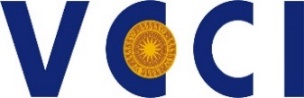 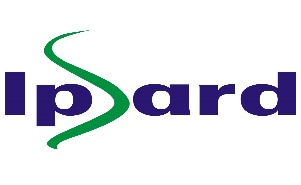 